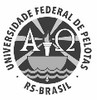 UNIVERSIDADE FEDERAL DE PELOTASInstituto de Ciências Humanas Programa de Pós-Graduação em HistóriaSOLICITAÇÃO AUXÍLIO FINANCEIRO DOS PPGsObservações:Nos campos “Data da saída” e “Data de retorno” poderá, dependendo do horário de início e/ou término do evento, ser considerado o período de deslocamento - um dia antes e após a data do evento para viagem nacional e dois dias antes e após a data do evento para viagem internacional.A prestação de contas deverá ser feita em até cinco dias após a realização da viagem.Um novo pedido ficará condicionado à prestação de contas, ou seja, se não prestar contas, não poderá pedir outro auxílio.Deverá ser aberto um processo no SEI “Pós-Graduação: Prestação de contas Aux. Financeiro”, no qual serão anexados os documentos comprobatórios da viagem e enviados ao NEOR/PRPPG.Documentos necessários para a prestação de contas:Notas fiscais de gastos devidamente datados com o período e local do evento (obrigatório nos casos em que não há comprovação através de passagens aéreas ou rodoviárias);Comprovação da viagem (bilhetes rodoviários, canhotos de embarque,...);Certificado de apresentação do trabalho, se for o caso, para eventos; eRelatório de viagem devidamente assinado pelo orientador e pelo coordenador do PPG, para trabalho de campo.PPG PROGRAMA DE PÓS-GRADUAÇÃO EM HISTÓRIA PROGRAMA DE PÓS-GRADUAÇÃO EM HISTÓRIA PROGRAMA DE PÓS-GRADUAÇÃO EM HISTÓRIANomeCPFValor R$ R$ R$Fonte do recurso(X) PROAP( ) PNPD( ) Rec. PrópriosData da saídaData de retornoPeríodo do evento / coleta de dadosMotivo / projeto vinculadoDestino da viagemDados bancáriosBanco:Agência: C/C:Banco:Agência: C/C:Banco:Agência: C/C: